Presseinformation»Mostviertler Jagd« von Helmut ScharnerMeßkirch, August 2019Im Fadenkreuz
Helmut Scharner veröffentlicht den Abschluss der Mostviertler-TrilogieEin nach Macht strebendes Familienunternehmen, Korruption, dubiose und betrügerische Geschäftsvorgänge sowie ermordete Unternehmer – all dies findet sich in den Mostviertel-Krimis von Helmut Scharner wieder. Nach »Mostviertler« (2015) und »Mostschlinge« (2017) schickt der niederösterreichische Autor seinen Serienhelden Kommissar Leopold Brandner nun zum dritten Mal nach Waidhofen an der Ypps. In »Mostviertler Jagd« soll der nach Sankt Pölten strafversetzte LKA-Beamte in einem Wildererfall ermitteln, in dem ein unbekannter Schütze Rehe, Hirsche und schließlich auch Menschen kaltblütig ermordet. Erste Hinweise finden sich in der Jagdszene und führen den Ermittler zu der ihm nur allzu bekannten Firma Schuster Schuhe. Dort sorgen wirtschaftliche sowie private Ereignisse für erneutes Chaos, die mehrere Todesfälle zur Folge haben. Gemeinsam mit dem Postenkommandanten Reitbauer geht er den Hinweisen nach und gerät in einen gefährlichen und zugleich packenden Showdown. Das Resultat ist ein fesselnder Abschluss der Mostviertler-Trilogie.Zum BuchMostviertel, Niederösterreich. Ein Zwölfender liegt erschossen auf einer Waldlichtung – der jüngste Fall einer Serie von illegalen Abschüssen, die Kommissar Brandner vor ein Rätsel stellen. Er geht zunächst von einem Wilderer aus, bis auch Menschen dem Täter zum Opfer fallen. Außer einem Schuhabdruck und dem Kaliber der Tatwaffe gibt es keine brauchbaren Indizien. Brandner ermittelt unter Sportschützen und Jägern, nicht ahnend, dass seine Ermittlungen ihn auf die Spur alter Bekannter führen …Der AutorHelmut Scharner, geboren 1975 in Niederösterreich, ist derzeit als Sales Manager für den größten österreichischen Stahlkonzern tätig. Dabei zählt unter anderem die Schuhindustrie zu seinem Kundenkreis. Seine beruflichen und privaten Reisen führten ihn bisher in über 50 Länder. Mit seiner Familie lebt er im niederösterreichischen Mostviertel. Bewacht werden sie von der stets kampfbereiten Schmusekatze Hexi. In seinen Kriminalromanen »Mostviertler«, »Mostschlinge« und »Mostviertler Jagd« steht ein österreichischer Sportschuhhersteller im Brennpunkt. Helmut Scharner ist Mitglied der Autorenvereinigungen »Das Syndikat« und der österreichischen Krimiautoren.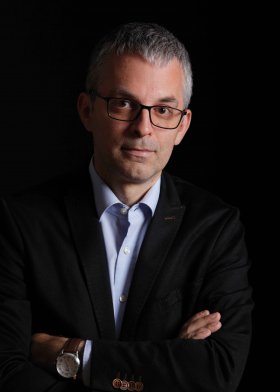 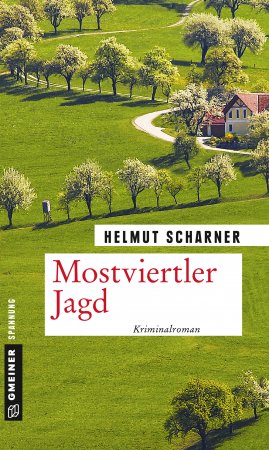 Mostviertler JagdHelmut Scharner346 SeitenEUR 13,50 [D] / EUR 14,00 [A]ISBN 978-3-8392-2521-9Erscheinungstermin: 14. August 2019 (Copyright Porträt: © Markus Vollmann, Fotostudio Nutz) Kontaktadresse: Gmeiner-Verlag GmbH Petra WendlerIm Ehnried 588605 MeßkirchTelefon: 07575/2095-153Fax: 07575/2095-29petra.wendler@gmeiner-verlag.dewww.gmeiner-verlag.deAnforderung von Rezensionsexemplaren:Helmut Scharner »Mostviertler Jagd«, ISBN 978-3-8392-2521-9Absender:RedaktionAnsprechpartnerStraßeLand-PLZ OrtTelefon / TelefaxE-Mail